1.Общие положения1.1.Детская православная военно-патриотическая экспедиция    «АРХИСТРАТИГ-2017» (далее – экспедиция) является проектом Благотворительного фонда «Иоанновская семья» и местной общественной организации «Фонд Развития Суры».1.2.Данное Положение определяет цели, задачи, требования к участникам, порядок подготовки и проведения экспедиции. 2.Цели и задачи2.1. Экспедиция осуществляет свою деятельность в соответствии с предметом и целями деятельности, определенными настоящим Положением, путем выполнения работ, оказания услуг в области спорта, физической культуры и организации досуга.2.2. Предметом деятельности Экспедиции  является организация отдыха и оздоровления детей.2.1. Цели проведения экспедиции:воспитание детей и молодежи в духе служения Богу и Отечеству;поддержка и содействие государственным программам молодежной политики в сфере нравственного и патриотического воспитания на территории Пинежского района Архангельской области;повышение роли нравственного и идейно-эстетического воспитания детей и молодежи, формирование активной жизненной позиции и патриотического сознания;возрождение и развитие военно-спортивных традиций;обеспечение развития, отдыха и оздоровления детей, формирование общей культуры личности;развитие активных форм общественного воспитательного воздействия на формирование патриотического сознания граждан Российской Федерации;сохранение и развитие чувства гордости за свою страну, осознание необходимости увековечения памяти об участии российских воинов в знаменательных событиях истории Отечества.2.2. Задачи экспедиции:организация содержательного досуга детей;сохранение и укрепление здоровья детей;создание необходимых условий для личностного, творческого, духовно- нравственного развития детей, для занятия детей физической культурой и спортом, расширения и углубления знаний об окружающем мире и природе, развития творческих способностей детей, организации общественно полезного труда, формирования и развития позитивной мотивации здорового образа жизни, право послушного поведения в обществе:организация условий размещения детей, обеспечение их полноценным питанием и достаточным количеством питьевой воды;воспитание и адаптация детей к жизни в обществе, привитие навыков самоуправления, здорового образа жизни, чувства коллективизма и патриотизма;формирование у детей общечеловеческой культуры и ценностей, любви к родному краю, привитие чувства ответственности за свою малую Родину, знакомство подростков с православными святынями Русского Севера, рассказы о жизни и подвигах русских святых;подготовка подростков к военной службе, привитие первичных умений и навыков, необходимых для прохождения службы в Вооруженных Силах РФ;привлечение детей к духовной, физкультурно-спортивной и военно-патриотической и иной другой деятельности;оказание помощи в профессиональной ориентации подростков, в формировании системы христианских ценностей;3. Организация экспедиции3.1. Общее руководство организацией экспедиции осуществляет Оргкомитет.3.2. Задачи Оргкомитета:разработка Положения о проведении экспедиции;разработка расписания мероприятий экспедиции;составление и утверждение программы занятий;подготовка учебно-материальной базы для проведения занятий;прием заявок, формирование коллектива отрядов;организация и проведение торжественных церемоний открытия, культурно-досуговой программы для участников экспедиции.3.3. Непосредственное руководство воспитанниками и контроль за выполнением распорядка дня возлагается на педагогический коллектив.4. Место и сроки проведения экспедиции, требования к участникам4.1. Местоположение экспедиции: Архангельская область, Пинежский район, деревня Засурье.4.2. Время проведения с 01.07.2017 по 22.07.2017 года.4.3. Заезд подростков 30.06.2017 года.4.4. Возраст участников экспедиции: от 12 до 14 лет.4.5. Общее количество участников: 30 человек.5. Заявки на участие в экспедиции5.1. Список участников экспедиции формируется на основании анкет, направленных по электронной почте seversura.dpvpl@gmail.com. Присланные анкеты изучаются и утверждаются специальной отборочной комиссией. Форма анкеты см. Приложение.5.2. Утвержденный состав экспедиции доводится до сведения участников и их родителей.5.3. Все транспортные расходы до места проведения экспедиции и обратно оплачиваются родителями участников экспедиции.6. Программа экспедицииприбытие участников, размещение, подготовка к торжественному открытию;торжественное открытие;учебные занятия по программам начальной военной подготовки и творчества;культурно-досуговая работа;крестный ход в Иоанновский женский монастырь с.Сура;проведение дня открытых дверей – 12 июля 2017 года (среда);итоговая военно-тактическая игра;торжественное закрытие лагеря, награждение участников, отъезд.7. ПриложениеФорма анкеты-заявка на участие в экспедиции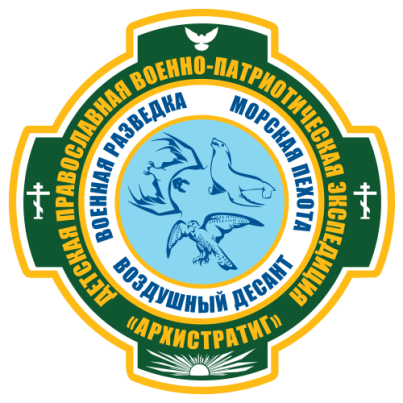 УТВЕРЖДАЮПредседатель Совета БФ 
старший священник Иоанновского ставропигиального женского монастыря Санкт-Петербурга«___» _________ 2017 г.ПОЛОЖЕНИЕ
о Детской православной военно-патриотической экспедиции
«АРХИСТРАТИГ-2017»ПОЛОЖЕНИЕ
о Детской православной военно-патриотической экспедиции
«АРХИСТРАТИГ-2017»________ ____протоиерей Николай Беляев